Master Contract 06419: Encampment Cleanup ServicesContractor: Totem LogisticsRegion served by this contractor:Western Region – Category 2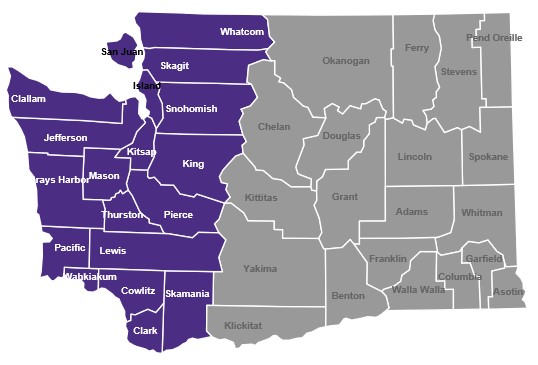 Totem Logistics308 Clay St. NWAuburn, WA 98001Customer service contact:David Scott Pagescott.page@junk-king.com510-332-1231Totem Logistics Master ContractTotem Logistics is a self-certified Small Business (minibusiness) per RCW 39.26.Contract Pricing: Totem Logistics There will be differences county-to-county within a region in the Department of Labor and Industries’ prevailing wage rates for jobs relevant to Contract 06419. King County is used here for example purposes only.Column 1: These prevailing wage rates are for example purposes and apply only to the job classes listed in the tables for certain counties in the region for the current L&I prevailing wage rate table. NOTE: Prevailing wage tables are updated twice-yearly by Labor and Industries. Please check the Labor and Industries website at https://secure.lni.wa.gov/wagelookup for current wage rates.Column 2: The contractual maximum markup percentage Contractor will apply to the then-current base prevailing wage as reflected in the official Labor and Industries wage rate tables.Column 3: An example of the Contractor’s maximum hourly wage rate based on the contractual mark-up percentage; this rate will vary depending on the county in which contract services are performed. Western Region *Based on King CountyCategory 2123JobCurrent PW*Markup %Max hourlyProject managerNANA$95General laborer$54.6270%92.86Haz. waste worker C54.627092.86Driver, dump truck/trailer64.5570109.74